§2807-A.  Credit union groupsA group of individuals may be insured under a policy issued to a credit union or to a trustee or trustees or agent designated by 2 or more credit unions, which credit union, trustee, trustees or agent is considered the policyholder, to insure members of the credit union or credit unions for the benefit of persons other than the credit union or credit unions, trustee or trustees or agent or any of their officials, subject to the following requirements.  [PL 1981, c. 147, §7 (NEW).]1.   The members eligible for insurance are all of the members of the credit union or credit unions or all of any class or classes thereof.[PL 1981, c. 147, §7 (NEW).]2.   The premium for the policy shall be paid either from funds of the credit union or from funds contributed by the insured members specifically for their insurance, or from both. Except as provided in subsection 3, a policy on which no part of the premium is to be derived from funds contributed by the insured members specifically for their insurance must insure all eligible members, except those who reject the coverage in writing.[PL 1981, c. 147, §7 (NEW).]3.   Except as provided in section 2736‑C, section 2808‑B and chapter 36, an insurer may exclude or limit the coverage on any member as to whom evidence of individual insurability is not satisfactory to the insurer.[PL 1999, c. 256, Pt. G, §5 (AMD).]SECTION HISTORYPL 1981, c. 147, §7 (NEW). PL 1989, c. 867, §§6,10 (AMD). PL 1999, c. 256, §G5 (AMD). The State of Maine claims a copyright in its codified statutes. If you intend to republish this material, we require that you include the following disclaimer in your publication:All copyrights and other rights to statutory text are reserved by the State of Maine. The text included in this publication reflects changes made through the First Regular and First Special Session of the 131st Maine Legislature and is current through November 1. 2023
                    . The text is subject to change without notice. It is a version that has not been officially certified by the Secretary of State. Refer to the Maine Revised Statutes Annotated and supplements for certified text.
                The Office of the Revisor of Statutes also requests that you send us one copy of any statutory publication you may produce. Our goal is not to restrict publishing activity, but to keep track of who is publishing what, to identify any needless duplication and to preserve the State's copyright rights.PLEASE NOTE: The Revisor's Office cannot perform research for or provide legal advice or interpretation of Maine law to the public. If you need legal assistance, please contact a qualified attorney.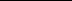 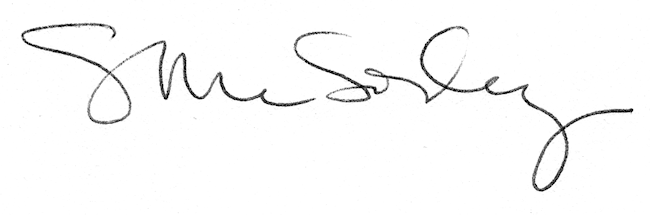 